Mitchell CardenasPlayer CV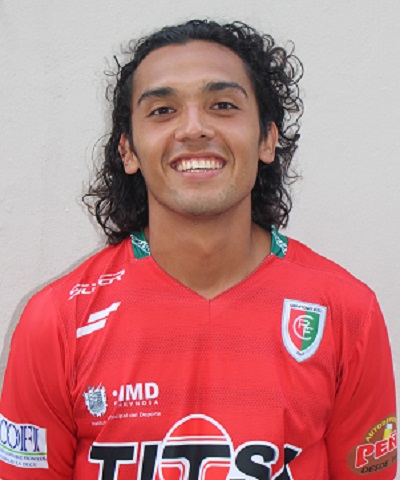 Position: MidfielderBorn/Nacio: 1-8-91 (26 yrs. Old) Mexico City, MexicoHeight/Estatura: 6ft 1in. 1.84mWeight/Peso: 174 lbs. Passport Info/Info Legal: Pasaporte Mexicano. Pasaporte Americano TRAYECTORIAHouston Dynamo Academy/ Texas Rush AcademyCampbell UniversityPDL IMG Academics 2011, PDL Houston DutchlionsSporting Kansas City in the MLS Supplemental Draft 2013Pumas Morelos 1A Ascenso Liga MX  2013Delfines Atletico Coatzacoalcos Segunda Division Liga MX 2013/14Reynosa F.C. Segunda Division liga MX 2014/15Club de Futbol Sacachispas Primera Division Guatemala 2015Dutch Lions F.C. NPSL 2016BV Cavalry PDL 2017GIF Sweden 2017LinksBio 2012 (Prior to senior season) http://www.gocamels.com/sports/msoc/2012-13/bios/cardenas_mitchell_ufb7 Videoshttp://www.youtube.com/watch?v=jZcP2eGXy7g  (College highlights video link/Video Cortos Accion) 2013http://www.mlssoccer.com/video/2012/12/27/mls-superdraft-mitchell-cardenas-camp (MLS Draft Video) 2013https://vimeopro.com/texasrushipd/mitchell-cardenas password: MCARDENAS (2015)https://www.youtube.com/watch?v=8J12L0mQ6eM  2016Trajectory/Trayectoria  Pictures/Fotos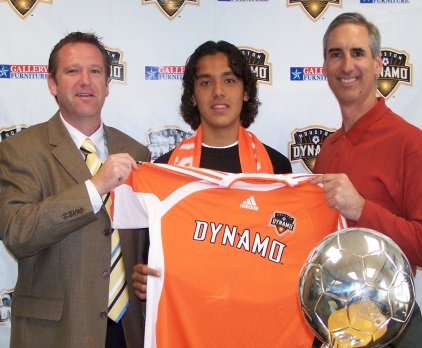 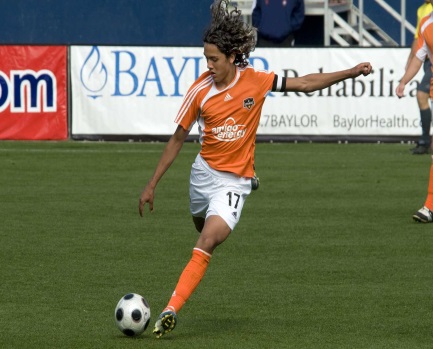                                                                  Houston Dynamo Academy 2007-2009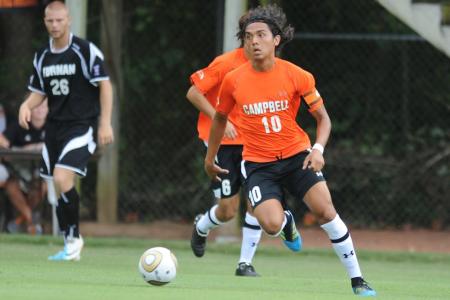 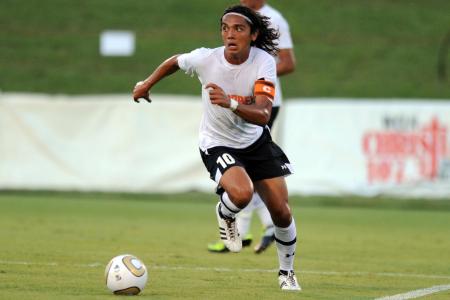 Campbell University/ Universidad de Campbell 2009-2012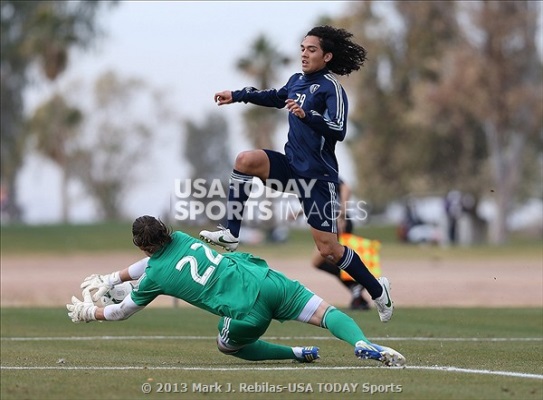 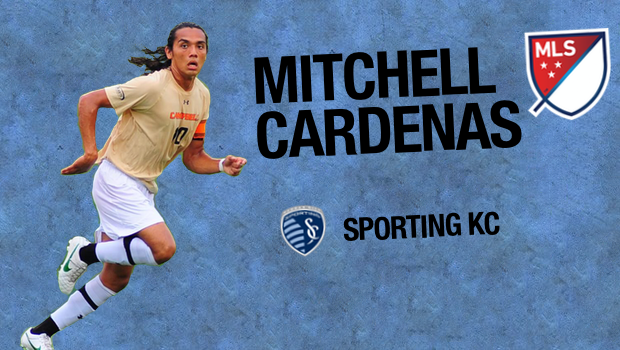 Sporting KC Supplemental Draft 2013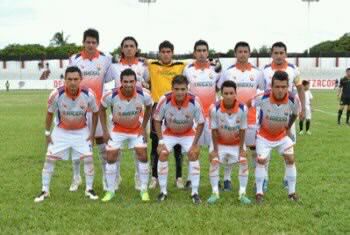 Atletico Coatzacoalcos 2013-2014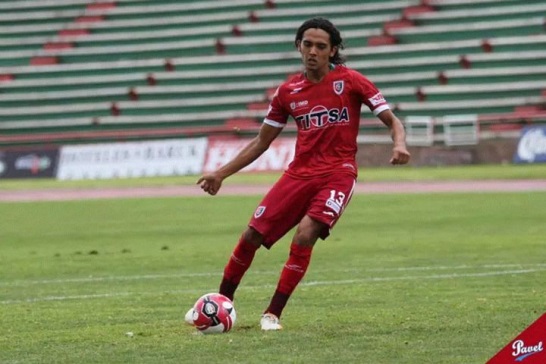 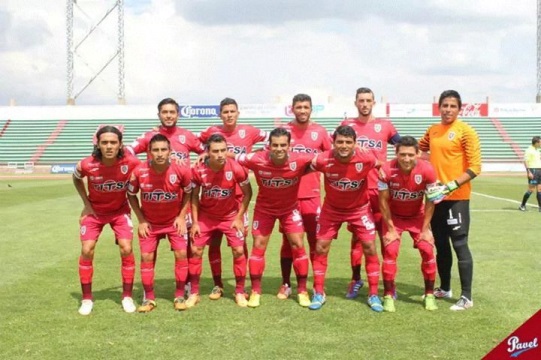 Reynosa F.C. 2014/15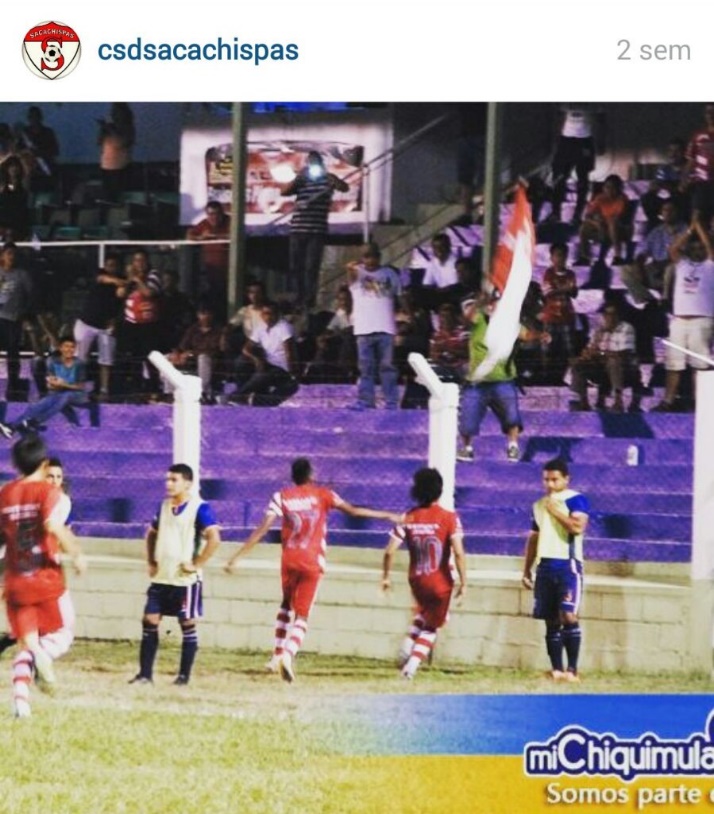 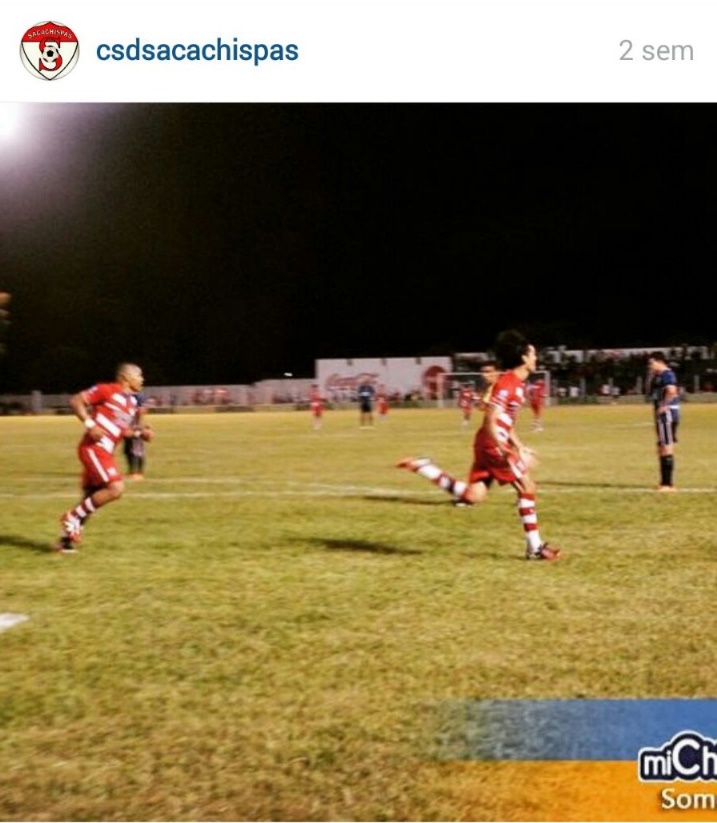 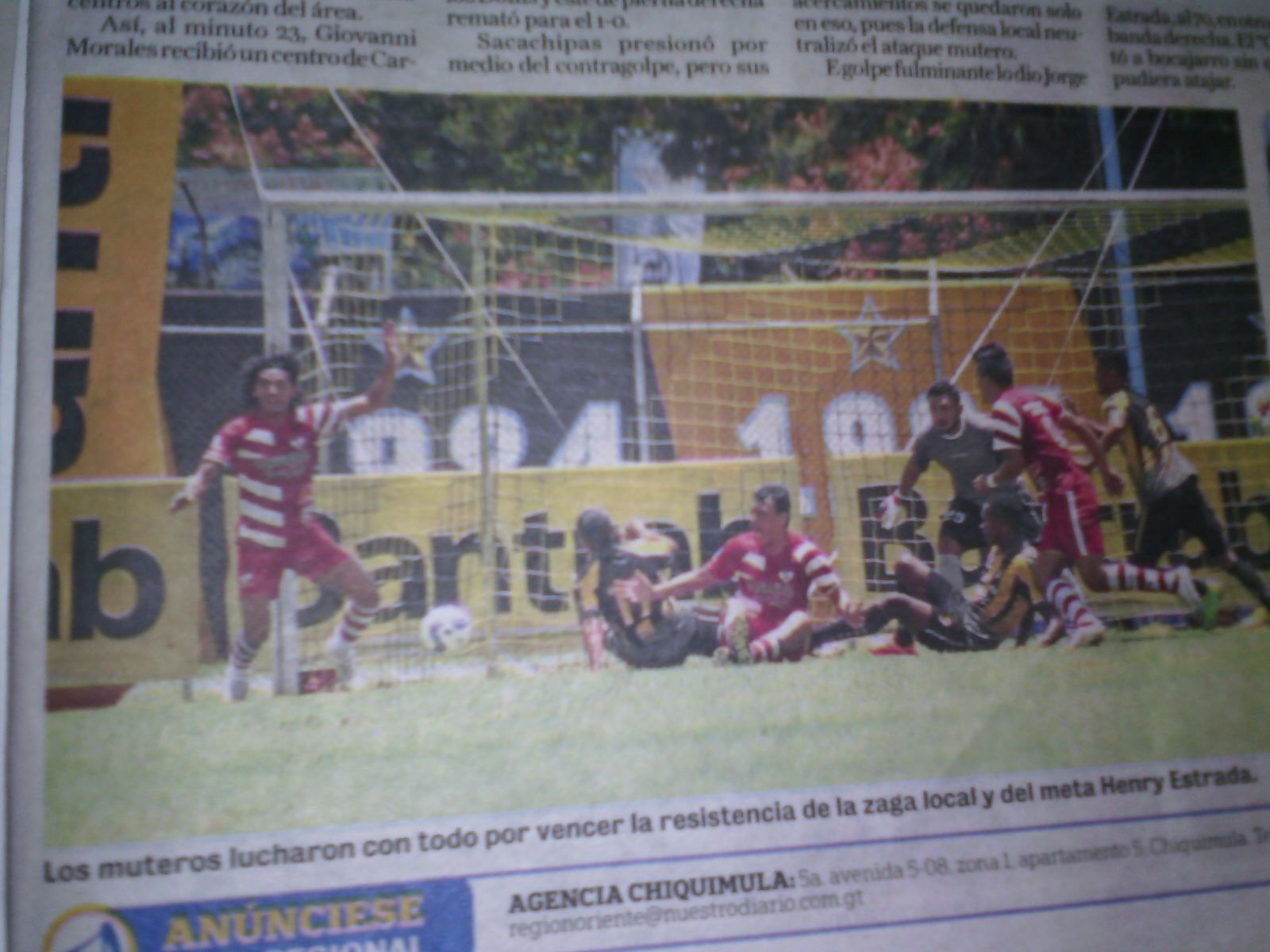 Club Social y Deportivo Sacachispas 2015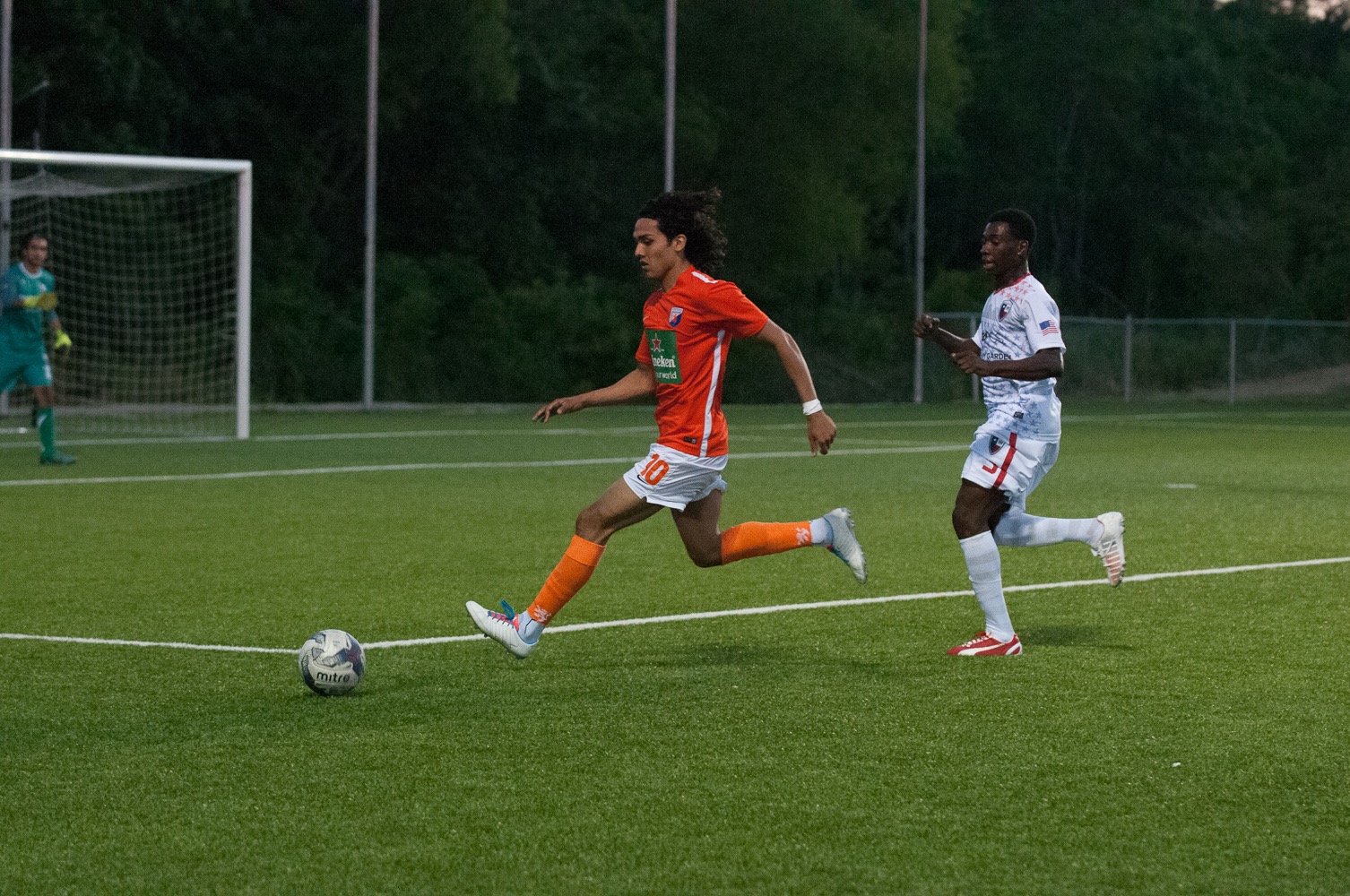 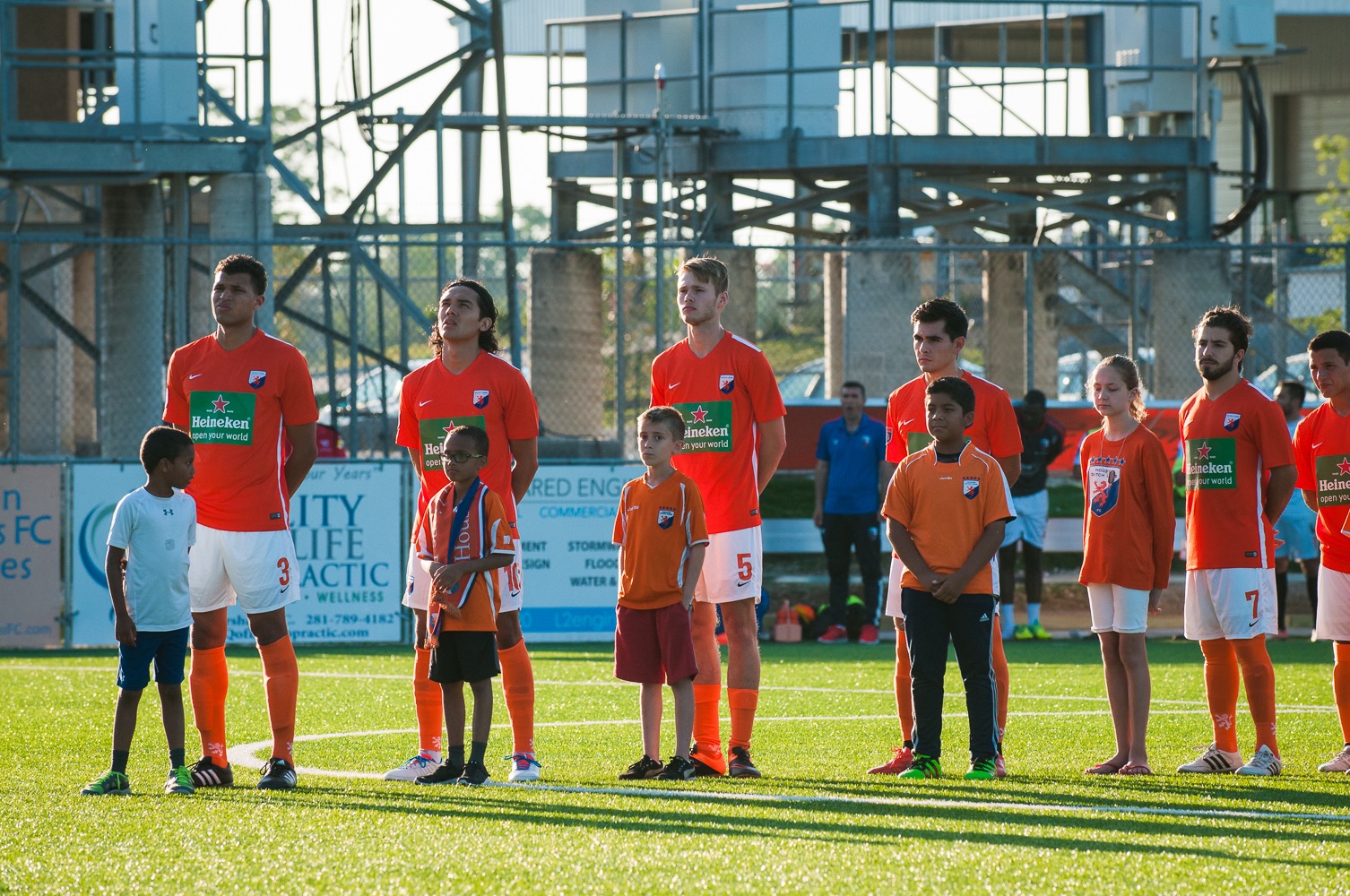 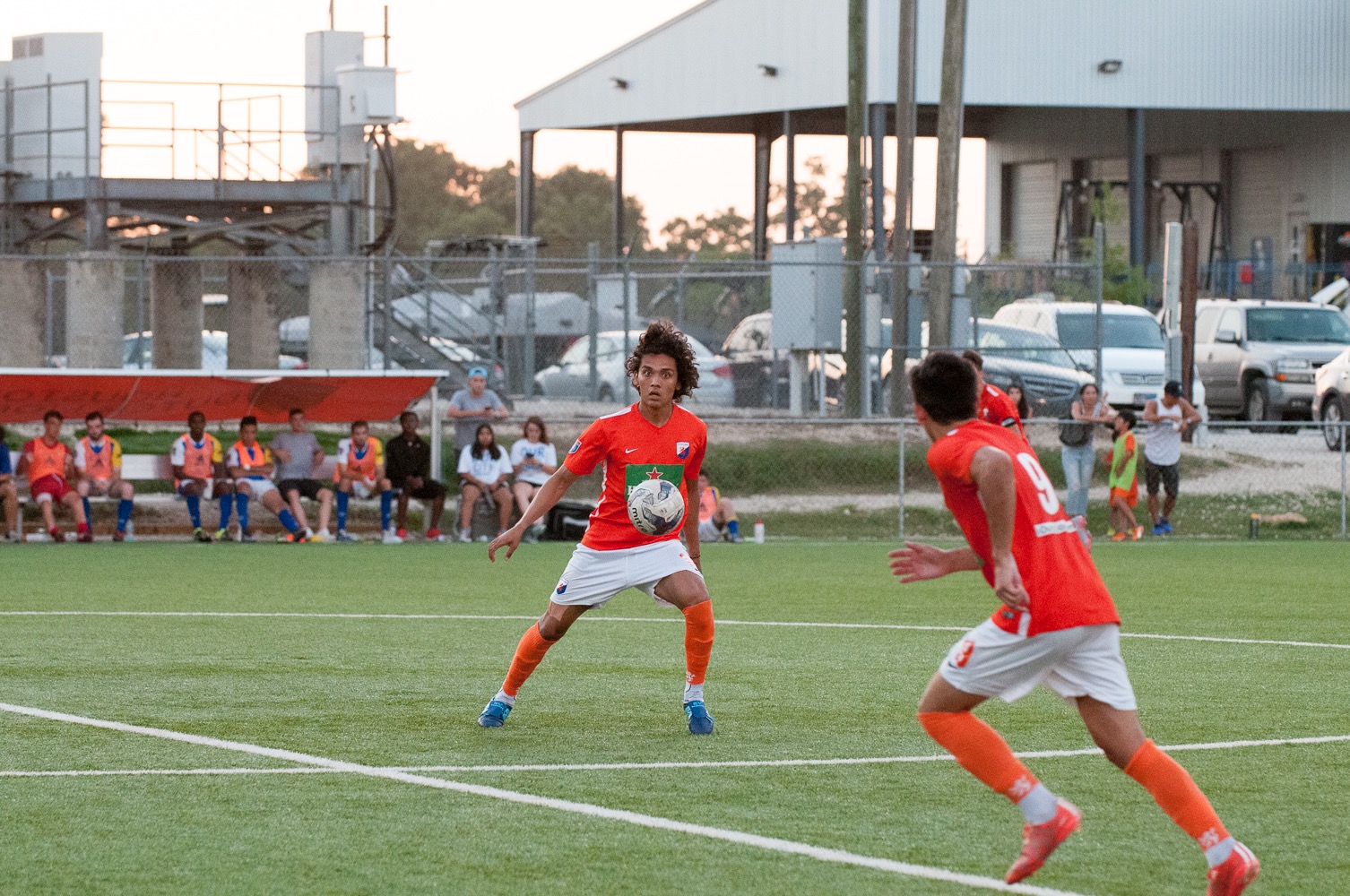 Houston Dutch Lions NPSL 2016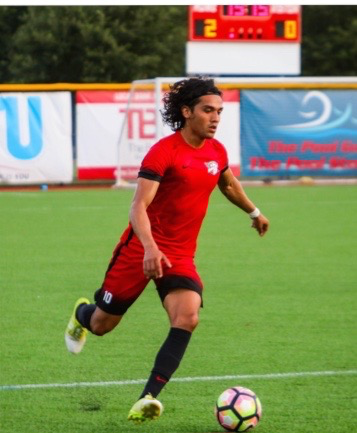 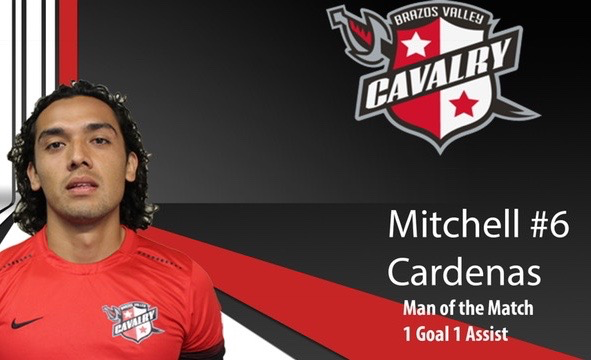 http://bvcavalryfc.com/news/?article_id=17Brazos Valley Cavalry PDL 2017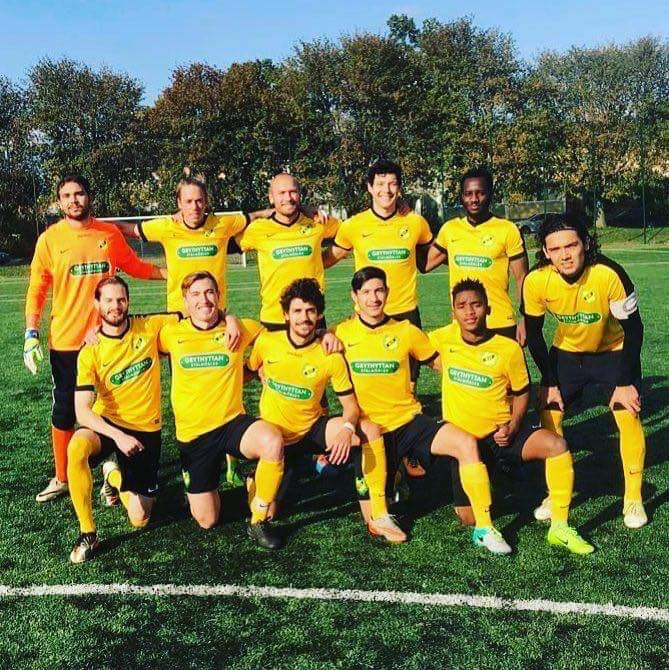 Grythyttan IF Sweden 2017References: Kaj Nassen: General Manager, Grythyttan IF. Email: volume15@hotmail.com Steve Armas: Assistant Coach, Wake Forest University. Email: armasas@wfu.edu Phone: 336-758-5516Joe Funicello: Owner & Head Scout, Soccer Viza. Email: joe@soccerviza.com Phone: 757-450-2862Marco Pruis: Head Coach, Houston Dutch Lions NPSL. Email: m.pruis@hdlfc.com Phone: 713-498-3888Mitchell Alejandro CardenasEmail: m_cardenas17@hotmail.comUSA Cell: 713-371-6171 